KАРАР                                                                  ПОСТАНОВЛЕНИЕОб утверждении Порядка составления и ведения кассовогоплана исполнения бюджета сельского поселения Мраковский сельсоветмуниципального района Гафурийский районРеспублики Башкортостан в текущем финансовом годуВ соответствии со статьей 217.1 Бюджетного кодекса Российской Федерации, Решением Совета сельского поселения Мраковский сельсовет муниципального района Гафурийский район Республики Башкортостан от 09.12.2013г.№ 56-199з «О бюджетном процессе сельского поселения Мраковский сельсовет муниципального района Гафурийский район Республики Башкортостан» (изм.от 18.02.2019  г № 90-246з):1. Утвердить Порядок составления и ведения кассового плана исполнения бюджета сельского поселения Мраковский сельсовет муниципального района Гафурийский район Республики Башкортостан.2. Контроль за исполнением настоящего постановления оставляю за собой.Глава   сельского поселения Мраковский сельсовет муниципального района Гафурийский район Республики Башкортостан                                  С.В.ИвановПриложениеК постановлению Администрации СП Мраковский сельсовет муниципального района Гафурийскийрайон Республики Башкортостан от 16 декабря 2019 г. №171ПОРЯДОКСОСТАВЛЕНИЯ И ВЕДЕНИЯ КАССОВОГО ПЛАНА ИСПОЛНЕНИИ БЮДЖЕТАСЕЛЬСКОГО ПОСЕЛЕНИЯ МРАКОВСКИЙСЕЛЬСОВЕТ МУНИЦИПАЛЬНОГО РАЙОНА ГАФУРИЙСКИЙ РАЙОН РЕСПУБЛИКИ БАШКОРТОСТАН В ТЕКУЩЕМ ФИНАНСОВОМ ГОДУI. ОБЩИЕ ПОЛОЖЕНИЯ1. Настоящий Порядок составления и ведения кассового плана исполнения бюджета сельского поселения Мраковский сельсовет муниципального района Гафурийский район Республики Башкортостан в текущем финансовом году (далее - Порядок) разработан в соответствии со статьей 217.1 Бюджетного кодекса Российской Федерации и определяет правила составления и ведения кассового плана исполнения бюджета сельского поселения Мраковский сельсовет муниципального района Гафурийский район Республики Башкортостан (далее – бюджет сельского поселения).2. Кассовый план исполнения бюджета сельского поселения Мраковский сельсовет муниципального района Гафурийский район Республики Башкортостан (далее - кассовый план) на очередной финансовый год составляется по форме согласно приложению №4 к настоящему Порядку и утверждается главой Администрации сельского поселения (далее-главой Администрации).3. Составление и ведение кассового плана осуществляется на основании:показателей для кассового плана по кассовым поступлениям доходов бюджета сельского поселения, формируемых в порядке, предусмотренном главой II настоящего Порядка;показателей для кассового плана по кассовым выплатам по расходам бюджета сельского поселения, формируемых в порядке, предусмотренном главой III настоящего Порядка;показателей для кассового плана по кассовым поступлениям и кассовым выплатам по источникам финансирования дефицита бюджета сельского поселения, формируемых в порядке, предусмотренном главой IV настоящего Порядка;иных необходимых показателей.4. Уточнение и представление показателей для кассового плана осуществляется в порядке, предусмотренном главами II - IV настоящего Порядка.II. ПОРЯДОК СОСТАВЛЕНИЯ, УТОЧНЕНИЯ И ПРЕДСТАВЛЕНИЯПОКАЗАТЕЛЕЙ ДЛЯ КАССОВОГО ПЛАНА ПО КАССОВЫМ ПОСТУПЛЕНИЯМДОХОДОВ БЮДЖЕТА СЕЛЬСКОГО ПОСЕЛЕНИЯ5. Показатели для кассового плана по кассовым поступлениям доходов бюджета сельского поселения формируются на основании сведений о помесячном распределении поступлений доходов в бюджет сельского поселения (приложение N 1 к настоящему Порядку), полученных от главных администраторов доходов бюджета сельского поселения.6. В целях составления кассового плана не позднее пятого рабочего дня со дня принятия решения Совета сельского поселения Мраковский сельсовет муниципального района Гафурийский район Республики Башкортостан о бюджете сельского поселения на очередной финансовый год и плановый период Администрация сельского поселения формирует помесячное распределение поступлений соответствующих доходов в бюджет сельского поселения на текущий финансовый год.7. В целях ведения кассового плана Администрациясельского поселенияформирует уточненные сведения о помесячном распределении администрируемых ими поступлений соответствующих доходов бюджетасельского поселениянатекущий финансовый год (приложение N 1 к настоящему Порядку).При уточнении сведений о помесячном распределении поступлений доходов в бюджет сельского поселения на текущий финансовый год указываются фактические кассовые поступления доходов в бюджет сельского поселения за отчетный период и уточняются соответствующие показатели периода, следующего за текущим месяцем.Уточненные сведения о помесячном распределении поступлений соответствующих доходов в бюджет сельского поселенияна текущий финансовый год составляются по формесогласно приложения №1 к настоящему Порядку по налоговым и неналоговым доходам, по безвозмездным поступлениям в доход бюджета сельского поселения в виде субсидий, субвенций и иных межбюджетных трансфертов, имеющих целевое назначение,не позднее пятого рабочего дня текущего месяца.III. ПОРЯДОК СОСТАВЛЕНИЯ, УТОЧНЕНИЯ И ПРЕДСТАВЛЕНИЯПОКАЗАТЕЛЕЙ ДЛЯ КАССОВОГО ПЛАНА ПО КАССОВЫМ ВЫПЛАТАМ ПОРАСХОДАМ БЮДЖЕТА СЕЛЬСКОГО ПОСЕЛЕНИЯ8. Показатели для кассового плана по кассовым выплатам по расходам бюджета сельского поселения формируются на основании:сводной бюджетной росписи бюджета сельского поселения;прогнозов кассовых выплат по расходам бюджета сельского поселения на текущий финансовый год с помесячной детализацией (приложение N 2 к настоящему Порядку).9. В целях составления кассового плана Администрация сельского поселения  формирует прогноз кассовых выплат по расходам бюджета сельского поселения на текущий финансовый год с помесячной детализацией (приложение N 2 к настоящему Порядку)не позднее пятого рабочего дня со дня принятия решения Совета сельского поселения Мраковский сельсовет муниципального района Гафурийский район Республики Башкортостан о бюджете сельского поселения на очередной финансовый год и плановый период.10. В целях ведения кассового плана Администрация сельского поселения формирует уточненный прогноз кассовых выплат по расходам бюджета сельского поселения на текущий финансовый год с помесячной детализацией (приложение N 2 к настоящему Порядку).Уточнение прогнозов кассовых выплат по расходам бюджета сельского поселения на текущий финансовый год осуществляется на основании информации о кассовом исполнении бюджетасельского поселения по расходам в период с февраля по декабрь текущего финансового года - ежемесячно не позднее пятого рабочего дня текущего месяца.При уточнении указываются фактические кассовые выплаты по расходам бюджетасельского поселения за отчетный период и уточняются соответствующие показатели периода, следующего за отчетным месяцем.IV. ПОРЯДОК СОСТАВЛЕНИЯ, УТОЧНЕНИЯ И ПРЕДСТАВЛЕНИЯПОКАЗАТЕЛЕЙ ДЛЯ КАССОВОГО ПЛАНА ПО КАССОВЫМ ПОСТУПЛЕНИЯМ ИКАССОВЫМ ВЫПЛАТАМ ПО ИСТОЧНИКАМ ФИНАНСИРОВАНИЯ ДЕФИЦИТАБЮДЖЕТА СЕЛЬСКОГО ПОСЕЛЕНИЯ11. Показатели для кассового плана по кассовым поступлениям и кассовым выплатам по источникам финансирования дефицита бюджета сельского поселения формируются на основании:сводной бюджетной росписи бюджетасельского поселения;прогноза кассовых поступлений и кассовых выплат по источникам финансирования дефицита бюджета сельского поселения на текущий финансовый год с помесячной детализацией (приложение N 3 к настоящему Порядку);12. Администрация сельского поселения формирует прогноз кассовых поступлений и кассовых выплат по источникам финансирования дефицита бюджета сельского поселения на текущий финансовый год с помесячной детализацией не позднее пятого рабочего дня со дня принятия решения Совета сельского поселения Мраковский сельсовет муниципального района Гафурийский район Республики Башкортостан о бюджете на очередной финансовый год и плановый период.13. В целях ведения кассового плана Администрация сельского поселения формирует уточненный прогноз кассовых поступлений и кассовых выплат по источникам финансирования дефицита бюджета сельского поселения на текущий финансовый год  с детализацией по месяцам  в период с февраля по  декабрь текущего финансового года ежемесячно не позднее четвертого рабочего дня текущего месяца. При уточнении указываются фактические кассовые поступления и кассовые выплаты по источникам финансирования дефицита бюджета сельского поселения за отчетный период и уточняются соответствующие показатели периода, следующего за отчетным месяцем.V. ПОРЯДОК СВОДА, СОСТАВЛЕНИЯ И ВЕДЕНИЯ КАССОВОГО ПЛАНАИСПОЛНЕНИЯ БЮДЖЕТА СЕЛЬСКОГО ПОСЕЛЕНИЯ14. В целях составления и ведения кассового плана на текущий финансовый год с помесячной детализацией Администрация сельского поселения вносит остаток на едином счете бюджета сельского поселения на начало финансового года в приложении № 4 к настоящему Порядку.15. Кассовый план на текущий финансовый год с помесячной детализацией составляется Администрацией сельского поселения(приложение № 4 к настоящему Порядку)и представляется главе Администрации не позднее пятнадцатого рабочего дня со дня принятия решения Совета сельского поселения Мраковский сельсовет муниципального района Гафурийский район Республики Башкортостан о бюджете сельского поселения на очередной финансовый год и плановый период.При необходимости показатели кассового плана(приложение № 4 к настоящему Порядку) могут дополняться иными необходимыми показателями, не влияющими на общую структуру показателей кассового плана.16. Администрация сельского поселенияв период с февраля по декабрь текущего финансового года ежемесячно не позднее десятого рабочего дня текущего месяца вносит уточнения в кассовый план на текущий финансовый год с помесячной детализацией на основании уточненных прогнозов для кассового плана, полученных от главных распорядителей (распорядителей) в соответствии с требованиями настоящего Порядка.Приложение N 1к Порядку составления и ведения кассовогоплана исполнения бюджета сельскогопоселения Мраковский сельсоветмуниципального района Гафурийский район Республики БашкортостанСВЕДЕНИЯ О                                                   ПОМЕСЯЧНОМ РАСПРЕДЕЛЕНИИ ПОСТУПЛЕНИЙ ДОХОДОВВ БЮДЖЕТ СЕЛЬСКОГО ПОСЕЛЕНИЯМРАКОВСКИЙ СЕЛЬСОВЕТ МУНИЦИПАЛЬНОГО РАЙОНА ГАФУРИЙСКИЙ РАЙОНРЕСПУБЛИКИ БАШКОРТОСТАН НА 20____ ГОД┌──────────────┐                                                                      N ____                                                        │     КОДЫ     │                                                                                                                                    ├──────────────┤                                                                                                                                    │              │                                                                                                                                    ├──────────────┤                                                       от "_____" ________________ 20___ г.                                     Дата│              │                                                                                                                                    ├──────────────┤                                                                                                                                    │              │                                                                                                                                    ├──────────────┤Главный администратор доходов                                                                                                 по ППП│              │бюджета СПМраковскийсельсовет муниципального района Гафурийский район РБ   ├──────────────┤                                                                                                  │              │Единица измерения: руб.                                                                                                      по ОКЕИ│     383      │                                                                                                                                    └──────────────┘Руководитель        _____________   ___________________________________(Начальник отдела)    (подпись)         (расшифровка подписи)Исполнитель    _____________ ____________ ______________________ ___________                (должность)    (подпись)  (расшифровка подписи)  (телефон)"_____" __________________ 20___ г.Приложение N 2к Порядку составления и ведения кассовогоплана исполнения бюджета сельского                           поселения Мраковский сельсовет муниципального района Гафурийский район Республики БашкортостанПРОГНОЗ КАССОВЫХ ВЫПЛАТ ПО РАСХОДАМБЮДЖЕТА СЕЛЬСКОГО ПОСЕЛЕНИЯ МРАКОВСКИЙ СЕЛЬСОВЕТ МУНИЦИПАЛЬНОГО РАЙОНА ГАФУРИЙСКИЙ РАЙОНРЕСПУБЛИКИ БАШКОРТОСТАН N __                                                ┌──────────────┐ │     КОДЫ     │                                                                                                                                    ├──────────────┤                                                                                                                                    │              │                                                                                                                                    ├──────────────┤                                                   от "______" ________________ 20___ г.                                        Дата│              │                                                                                                                                    ├──────────────┤                                                                                                                                    │              │Главный распорядитель средств бюджета                                                                                               ├──────────────┤СП Мраковский сельсовет муниципального района Гафурийский район РБ 				                       по ППП│              │                                                                                                  ├──────────────┤                                                                                                                                    │              │Единица измерения: руб.                                                                                                      по ОКЕИ│     383      │                                                                                                                                    └──────────────┘Руководитель        _____________   ___________________________________(Начальник отдела)    (подпись)         (расшифровка подписи)Исполнитель    _____________ ____________ ______________________ ___________                (должность)    (подпись)  (расшифровка подписи)  (телефон)"_____" __________________ 20___ г.Приложение N 3к Порядку составления и ведения кассовогоплана исполнения бюджета сельского                           поселения Мраковский сельсовет муниципального района Гафурийский район Республики Башкортостан                                                  ПРОГНОЗ КАССОВЫХ ПОСТУПЛЕНИЙ И КАССОВЫХ ВЫПЛАТ ПОИСТОЧНИКАМ ФИНАНСИРОВАНИЯ ДЕФИЦИТА БЮДЖЕТА СЕЛЬСКОГО ПОСЕЛЕНИЯ МРАКОВСКИЙ СЕЛЬСОВЕТ МУНИЦИПАЛЬНОГО РАЙОНА ГАФУРИЙСКИЙ РАЙОНРЕСПУБЛИКИ БАШКОРТОСТАН N ___┌──────────────┐                                                                                                                                      │     КОДЫ     │                                                                                                                                      ├──────────────┤                                                                                                                                      │              │                                                                                                                                      ├──────────────┤                                                        от "_____" __________________ 20__ г.                                     Дата│              │                                                                                                                                      ├──────────────┤                                                                                                                                      │              │                                                                                                                                      ├──────────────┤                                                                                                                                по ППП│              │Главный администратор источников финансирования дефицита бюджета 								          ├──────────────┤СП Мраковский сельсовет муниципального района Гафурийский район РБ      │              │                                                                                                                                      │              │Единица измерения: руб.                                                                                                        по ОКЕИ│     383      │                                                                                                                                      └──────────────┘Руководитель        _____________   ___________________________________(Начальник отдела)    (подпись)         (расшифровка подписи)Исполнитель    _____________ ____________ ______________________ ___________                (должность)    (подпись)  (расшифровка подписи)  (телефон)"_____" __________________ 20___ г.Приложение N 4к Порядку составления и ведения кассовогоплана исполнения бюджета сельского                           поселения Мраковский сельсовет муниципального района Гафурийский район 	Республики БашкортостанУТВЕРЖДАЮГлава сельского поселения________ _______________(подпись) (И.О.Фамилия)"__" ________ 20__ г.КАССОВЫЙ ПЛАНИСПОЛНЕНИЯ БЮДЖЕТА СЕЛЬСКОГО ПОСЕЛЕНИЯ Мраковский сельсоветМУНИЦИПАЛЬНОГО РАЙОНА ГАФУРИЙСКИЙ РАЙОН РЕСПУБЛИКИ БАШКОРТОСТАН на 20__ г.                       на "__" ___________ 20__ г.Наименование органа,осуществляющего составлениеи ведение кассового планаисполнения бюджетаСПМраковский сельсовет Муниципального района Гафурийский район 			Сельское поселение Мраковский сельсовет Республики Башкортостан     			МУНИЦИПАЛЬНОГО РАЙОНА ГАФУРИЙСКИЙ РАЙОН	РЕСПУБЛИКИ БАШКОРТОСТАНЕдиница измерения: руб.«16» декабрь 2019 й.№ 171«16» декабря 2019 г.Наименование показателяКод БКянварьфевральмартИтого за 1 кварталапрельмайиюньИтого за 1 полугодиеиюльавгустсентябрьИтого за 9 месяцевоктябрьноябрьдекабрьИтого за год123456789101112131415161718ИТОГОНаименование показателяКод БКянварьфевральмартИтого за 1 кварталапрельмайиюньИтого за 1 полугодиеиюльавгустсентябрьИтого за 9 месяцевоктябрьноябрьдекабрьИтого за год123456789101112131415161718ИТОГОНаименование показателяКод БКянварьфевральмартИтого за 1 кварталапрельмайиюньИтого за 1 полугодиеиюльавгустсентябрьИтого за 9 месяцевоктябрьноябрьдекабрьИтого за год123456789101112131415161718Кассовые выплаты, всегоКассовые поступления, всегоИТОГОНаименование показателяКод строкиянварьфевральмартИтого за 1 кварталапрельмайиюньИтого за 1 полугодиеиюльавгустсентябрьИтого за 9 месяцевоктябрьноябрьдекабрьИтого за год123456789101112131415161718Остатки на едином счете бюджета СПМраковский сельсовет на начало отчетного периода0100Кассовые поступления - всего,в том числе:0200Налоговые и неналоговые доходы,в том числе:0210налоговые доходы0211неналоговые доходы0212Безвозмездные поступления0230Поступления источников финансирования дефицита бюджета СП Мраковский сельсовет - всего,из них:0240размещение государственных ценных бумаг0241привлечение бюджетных кредитов от бюджетов других уровней0241_1получение кредитов кредитных организаций0241_2продажа акций и иных форм участия в капитале0242возврат бюджетных кредитов юридическими лицами0243возврат бюджетных кредитов нижестоящими бюджетами0244привлечение средств организаций, учредителем которых является СП Мраковский сельсовет  0245возврат средств бюджета СПМраковский сельсоветиз банковских депозитов0246Кассовые выплаты - всего,0300в том числе расходы,из них:0310безвозмездные перечисления0311межбюджетные трансферты,в том числе:0312территориальный заказ по содержанию, ремонту, капитальному ремонту, строительству и реконструкции автомобильных дорог общего пользования регионального и межмуниципального значения и автомобильных дорог общего пользования местного значения0312_2республиканская адресная инвестиционная программа0312_3Обслуживание муниципального  долга0313Территориальный заказ по содержанию, ремонту, капитальному ремонту, строительству и реконструкции автомобильных дорог общего пользования регионального и межмуниципального значения и автомобильных дорог общего пользования местного значения0323Муниципальная инвестиционная программа0324Выплаты из источников финансирования дефицита бюджета СП Мраковский сельсовет - всего,из них:0330погашение муниципальныхценных бумаг0331погашение бюджетных кредитов, полученных от бюджетов других уровней0332погашение кредитов, полученных от кредитных организаций0333предоставление бюджетных кредитов нижестоящим бюджетам0334возврат средств организаций, учредителем которых является СП0335размещение средств бюджета СПМраковский сельсовет   на банковские депозиты0336Сальдо операций по поступлениям и выплатам0400Остатки на едином счете бюджета СП Мраковский сельсовет   на конец отчетного периода0700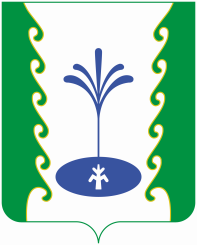 